Publicado en CDMX el 29/01/2024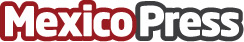 Mero democratiza la solución para la caída del cabelloGracias a su plataforma digital de telemedicina con inteligencia artificial, los hombres con alopecia están ahorrando tiempo, dinero y desplazamientos dentro de su plataforma digitalDatos de contacto:Arturo Romero SierraSoyMero/Marketing633428098Nota de prensa publicada en: https://www.mexicopress.com.mx/mero-democratiza-la-solucion-para-la-caida-del_1 Categorías: Medicina Belleza Innovación Tecnológica Bienestar Servicios médicos http://www.mexicopress.com.mx